У К Р А Ї Н А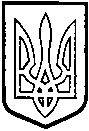 ТОМАШПІЛЬСЬКА РАЙОННА РАДАВ І Н Н И Ц Ь К О Ї   О Б Л А С Т ІРІШЕННЯ №568від 20 вересня 2019 року						   37 сесія 7 скликанняПро продаж земельної ділянкинесільськогосподарського призначенняКеруючись пунктами 19, 21 частини 1 статті 43 Закону України «Про місцеве самоврядування в Україні», статтями 127, 128 частини 2, статтею 134 Земельного Кодексу України, Постановою КМУ №381 «Про затвердження Порядку здійснення розрахунків з розстрочення платежу за придбання земельної ділянки державної та комунальної власності», враховуючи заяву Шпотака Леоніда Івановича, договір оренди земельної ділянки  площею 12,7557 га вул.Польова,1, с.Рожнятівка, Томашпільського району Вінницької області та висновок постійної комісії районної ради з питань регулювання комунальної власності, комплексного розвитку та благоустрою населених пунктів, охорони довкілля, будівництва і приватизації, районна рада ВИРІШИЛА:1.Затвердити звіт про експертну грошову оцінку земельної ділянки несільськогосподарського призначення площею 12,7557 га, що надана в користування на умовах оренди Шпотаку Леоніду Івановичу, яка знаходиться за адресою: с. Рожнятівка, Томашпільського району, Вінницької області, вулиця Польова,1.	1.1. Затвердити вартість земельної ділянки площею 12,7557 га, кадастровий номер 0523985200:01:000:0299 в с. Рожнятівка, Томашпільського району, Вінницької області, вулиця Польова, 1 в розмірі 950 159,00 грн. (Дев`ятсот п`ятдесят тисяч сто п`ятдесят дев`ять грн. 00 коп.) на підставі експертної грошової оцінки земельної ділянки (висновок експерта від 30.08.2019 року).	1.2. Продати Шпотаку Леоніду Івановичу, ідентифікаційний код ________, який проживає за адресою м. Київ, пров. Сіноманський, 16, кв.22, земельну ділянку площею 12,7557га кадастровий номер 0523985200:01:000:0299 в с. Рожнятівка, Томашпільського району, Вінницької області, вулиця Польова,1 за 950 159,00 грн. (Дев`ятсот п`ятдесят тисяч сто п`ятдесят дев`ять грн. 00 коп.) для підсобного господарства. (будівництва та обслуговування будівель закладів охорони здоров’я та соціальної допомоги).1.3. Відповідно до Постанови КМУ №381 «Про затвердження Порядку здійснення розрахунків з розстрочення платежу за придбання земельної ділянки державної та комунальної власності» Шпотаку Леоніду Івановичу надати дозвіл на розстрочення платежу не більш як на 5 років за умови сплати протягом 30 календарних днів після нотаріального посвідчення договору купівлі-продажу не менш як 50 (п`ятдесят) відсотків частини платежу, що зараховується до державного та місцевого бюджетів, з врахуванням суми сплаченого авансового внеску на фінансування робіт з проведення експертної грошової оцінки земельної ділянки в розмірі 17 337,55 грн (сімнадцять тисяч триста тридцять сім грн. 55 копійок).1.4. Доручити голові районної ради Коритчуку Д.І. оформити в нотаріальних органах договір купівлі-продажу земельної ділянки зазначеної  в п.1.2. даного рішення та наділити його всіма правами продавця.1.5. Шпотаку Леоніду Івановичу сплатити 457 741,95 грн.(чотириста п`ятдесят сім тисяч сімсот сорок одна гривня дев`яносто п`ять копійок) –протягом 30 календарних днів після нотаріального посвідчення договору купівлі-продажу земельної ділянки.	1.6. Залишок суми продажу сплачується відповідно до встановленого районною радою графіку розрахунків (додаток №1), який є невід’ємною частиною договору купівлі-продажу, при цьому під час визначення розміру платежу враховується індекс інфляції, встановлений Держкомстатом за період з місяця, що настає за тим, в якому внесено перший платіж, по місяць, що передує місяцю внесення останнього платежу.1.7. Прострочення погашення частини платежу більш як на два місяці є підставою для припинення розстрочення платежу за придбання земельної ділянки. Залишок платежу підлягає стягненню продавцем у порядку, встановленому законодавством.1.8. З дня реєстрації покупцем права власності на земельну ділянку рахувати таким, що втратив чинність договір оренди землі №1 від 01.03.2019 року.2. Контроль за виконанням даного рішення покласти на постійну комісію районної ради з питань регулювання комунальної власності, комплексного розвитку та благоустрою населених пунктів, охорони довкілля, будівництва і приватизації (Гаврилюк В.А.).Голова районної ради                                              Д.КоритчукДодаток до рішення 37 сесії районної ради 7 скликаннявід 20.09.2019 року №568Графік розрахунківз розстроченням платежу за придбання ФОП Шпотаком Л.І. земельної ділянки, яка розташована: с.Рожнятівка, вулиця, Польова,1, загальна площа 12,7557 га; кадастровий номер 0523985200:01:000:0299№з/псума платежу(грн.)термін сплати(кінцева дата)1.        23 753,98 грн (двадцять три тисячі сімсот п`ятдесят три гривні                                         дев`яносто вісім копійок)30.12.20192.23 753,98 грн (двадцять три тисячі сімсот п`ятдесят три гривні дев`яносто вісім копійок)30.03.20203.23 753,98 грн (двадцять три тисячі сімсот п`ятдесят три гривні дев`яносто вісім копійок)30.06.20204.23 753,98 грн (двадцять три тисячі сімсот п`ятдесят три гривні дев`яносто вісім копійок)30.09.20205.23 753,98 грн (двадцять три тисячі сімсот п`ятдесят три гривні дев`яносто вісім копійок)30.12.20206.23 753,98 грн (двадцять три тисячі сімсот п`ятдесят три гривні дев`яносто вісім копійок)30.03.20217.23 753,98 грн (двадцять три тисячі сімсот п`ятдесят три гривні дев`яносто вісім копійок)30.06.20218.23 753,98 грн (двадцять три тисячі сімсот п`ятдесят три гривні дев`яносто вісім копійок)30.09.20219.23 753,98 грн (двадцять три тисячі сімсот п`ятдесят три гривні дев`яносто вісім копійок)30.12.202110.23 753,98 грн (двадцять три тисячі сімсот п`ятдесят три гривні дев`яносто вісім копійок)30.03.202211.23 753,98 грн (двадцять три тисячі сімсот п`ятдесят три гривні дев`яносто вісім копійок)30.06.202212.23 753,98 грн (двадцять три тисячі сімсот п`ятдесят три гривні дев`яносто вісім копійок)30.09.202213.        23 753,98 грн (двадцять три тисячі сімсот п`ятдесят три гривні                                           дев`яносто вісім копійок)30.12.202214.        23 753,98 грн (двадцять три тисячі сімсот п`ятдесят три гривні                                         дев`яносто вісім копійок)30.03.202315.        23 753,98 грн (двадцять три тисячі сімсот п`ятдесят три гривні                                        дев`яносто вісім копійок)30.06.202316.        23 753,98 грн (двадцять три тисячі сімсот п`ятдесят три гривні                                        дев`яносто вісім копійок)30.09.202317.        23 753,98 грн (двадцять три тисячі сімсот п`ятдесят три гривні                                         дев`яносто вісім копійок)30.12.202318.        23 753,98 грн (двадцять три тисячі сімсот п`ятдесят три гривні                                        дев`яносто вісім копійок)30.03.202419.        23 753,98 грн (двадцять три тисячі сімсот п`ятдесят три гривні                                        дев`яносто вісім копійок)30.06.202420.        23 753,98 грн (двадцять три тисячі сімсот п`ятдесят три гривні                                        дев`яносто вісім копійок)30.09.2024